PROGNOZA ODDZIAŁYWANIA NA ŚRODOWISKO DO ZMIANY MIEJSCOWEGO PLANU ZAGOSPODAROWANIA PRZESTRZENNEGO TERENU WSI  ŁUKTA 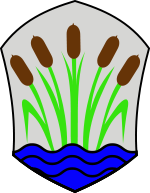 Autor opracowania:dr Aleksandra ŁawniczakŁUKTA 2022 ROKSPIS TREŚCI										     STRONAWstęp 											3Główne cele dokumentu i powiązanie z innymi dokumentami				3MetodykaCharakterystyka zmian planu z analizą projektowanych funkcji zabudowy oraz dotychczasowego użytkowania terenu							5Istniejący stan środowiska, oraz potencjalne zmiany stanu środowiska w przypadku braku realizacji projektowanego dokumentu				7      5.1. Charakterystyka geograficzna i geomorfologiczna					7      5.2. Obszary objęte ochroną prawną							8      5.3.  Potencjalne zmiany stanu środowiska w przypadku braku 	   realizacji projektowanego dokumentu						9Cele ochrony środowiska ustanowione na szczeblu międzynarodowym, Wspólnotowym i krajowym, istotne z punktu widzenia projektowanego dokumentu oraz sposoby w jakich  te cele i inne problemy środowiska zostały uwzględnione podczas opracowywania prognozy					9Przewidywane oddziaływanie rozwiązań planu na środowisko przyrodnicze 		11Informacje o możliwym trans granicznym oddziaływaniu na środowisko 		14Streszczenie w języku niespecjalistycznym 						14Oświadczenie										16																Wstęp	Podstawowym celem prognozy jest określenie możliwych skutków wpływu na środowisko, w tym zdrowie mieszkańców w związku z realizacją ustaleń miejscowego planu zagospodarowania przestrzennego. Dokument ten ma również za zadanie wyeliminowanie zagrożenia oraz ograniczenie presji na środowisko przyrodnicze projektowanych działań w zagospodarowaniu przestrzeni gminy wynikających z rozwoju gospodarczego i społecznego. Obowiązek wykonania prognozy oddziaływania na środowisko planu miejscowego wynika z Ustawy z dn. 3.10.2008 r. – o udostępnianiu informacji o środowisku i jego ochronie, udziale społeczeństwa w ochronie środowiska oraz ocenach oddziaływania na środowisko (t.j. Dz.U. 2020 poz.283 z późn.zm.). Artykuł 51 ust.1 ww. ustawy, w powiązaniu z art.46 pkt.1. nakłada obowiązek wykonania prognozy oddziaływania na środowisko między innymi do projektu miejscowego planu zagospodarowania przestrzennego i jego zmiany. 	Zakres i szczegółowość informacji zawartych w niniejszej prognozie zostało przyjęte zgodnie z treścią art. 51. ust. 2 wymienionej ustawy. Wzięto też pod uwagę uzgodnienia zakresu prognozy Regionalnej Dyrekcji Ochrony Środowiska w Olsztynie i Państwowego Powiatowego Inspektora Sanitarnego w Ostródzie.		Zmiana miejscowego  planu zagospodarowania przestrzennego terenu wsi Łukta obejmuje cztery pojedyncze działki położone na terenie Obszaru Chronionego Krajobrazu Lasów Taborskich przewidziane pod zabudowę jednorodzinną wolnostojącą.  Poza obszarami objętym ochroną na podstawie ustawy o ochronie przyrody znajduje się objęty zmianą planu teren po byłej oczyszczalni projektowany pod produkcję bazy i magazyny. Poza obszarami chronionymi położony jest także teren zespołu zabudowy jednorodzinnej wolnostojącej położony przy drodze wojewódzkiej KDZ, oraz teren ogródków działkowych. W zasięgu Obszaru Chronionego Krajobrazu Doliny Pasłęki położony jest zespół ok. 10 działek zabudowy mieszkalnej jednorodzinnej wolnostojącej.  Zespół zabudowy na tym obszarze płożony jest w sąsiedztwie istniejącej zabudowy stanowiąc jej uzupełnienie w ramach wyznaczonego w planie układem komunikacyjnym kwartału zabudowy.Miejscowość  Łukta jest głównym wielofunkcyjnym ośrodkiem obsługi obszaru gminy, co stwarza preferencje dla jej bardziej dynamicznego rozwoju. Dlatego w czasie dwudziestoletniego funkcjonowania planu pojawiły się potrzeby pewnych zmian w planie, które poprawią jego funkcjonowania w zmieniających się warunkach zewnętrznych.	Główne cele dokumentu i powiązanie z innymi dokumentamiCelem prognozy jest określenie wpływu ustaleń planu na środowisko. W prognozie zawarte są oceny skutków ustaleń planu, wynikające z przyjętych rozwiązań oraz możliwości występowania zagrożeń i uciążliwości dla zdrowia ludzi i środowiska biogeograficznego. Pozwala ona wyeliminować lub przynajmniej ograniczyć negatywne zmiany w środowisku przyrodniczym po realizacji planu, przyjmując optymalne jego rozwiązania.Prognoza niniejsza jest powiązana z następującymi dokumentami:Studium uwarunkowań i kierunków zagospodarowania przestrzennego Gminy Łukta Ustawa z dnia 3 października 2008 r. o udostępnianiu informacji o środowisku i jego ochronie, udziale społeczeństwa w ochronie środowiska oraz o ocenach oddziaływania na środowisko (t.j. Dz.U. 2022 poz.1029 z późn.zm);Ustawa z dnia 27 marca 2003 r. o planowaniu i zagospodarowaniu przestrzennym (tekst jednolity Dz. U. z 2022 r. poz. 503 z późn.zm); Ustawa z dnia 27 kwietnia 2001 r. Prawo ochrony środowiska (tekst  jedn.  Dz. U. z 2022r  poz. 1260 z późn. zm);Ustawa z dnia 16 kwietnia 2004 r. o ochronie przyrody (t.j. Dz. U. z 2022 r., poz.916 z późn. zm.);Ustawa z dnia 18 lipca 2001 r. Prawo wodne (tekst jedn. Dz. U. z  2022 r. poz.1625 ze zm.);Ustawa z dnia 4 lutego 1994 r. - Prawo geologiczne i górnicze (t.j. Dz. U. z 2021 r. poz. 420 ze zm.)Ustawa z dnia 23 lipca 2003 r. o ochronie zabytków i opiece nad zabytkami (t.j. D z. U. z 2022 r., poz.840 z późn.zm.);Ustawa z dnia 3 lutego 1995 r. o ochronie gruntów rolnych i leśnych (t.j. Dz. U. z 2021 r., poz. 1326 z późn. zm.);Ustawa z dnia 21 marca 1985 r. o drogach publicznych (t.j. Dz. U. z 2022r. poz.1693 ze zm);Ustawa z dnia 7 lipca 1994 r. Prawo budowlane (tekst  jedn. Dz. U. z  2022 r. poz. 1557 z  późn. zm);Rozporządzenie Rady Ministrów z dnia 9 listopada 2010 r. w sprawie przedsięwzięć mogących znacząco oddziaływać na środowisko (t.j. Dz. U. z  2019 r. poz. 1839ze zm.);Podstawy formalno - prawne ustanowione na szczeblu międzynarodowym, wspólnotowym: Dyrektywa 79/409/EWG w sprawie ochrony dzikich ptaków;Dyrektywa  92/43/EWG w sprawie ochrony siedlisk przyrodniczych oraz dzikiej fauny             i flory; Konwencja o obszarach wodno-błotnych mających znaczenie międzynarodowe, zwłaszcza jako środowisko życiowe ptactwa wodnego, sporządzona w Ramsarze dnia 2 lutego 1971 r. (Dz. U. z dnia 29 marca 1978 r.);Konwencję o ochronie gatunków dzikiej fauny i flory europejskiej oraz ich siedlisk, sporządzona w Bernie dnia 19 września 1979 r. (Dz. U.  z dnia 25 maja 1996r);Konwencję o ochronie wędrownych gatunków dzikich zwierząt, sporządzona w Bonn dnia 23 czerwca 1979 r. (Dz. U. z 2003 r. Nr 2, poz. 17);Konwencję o Różnorodności Biologicznej, sporządzona w Rio de Janeiro dnia 5 czerwca 1992 r. (Dz. U. z dnia 6 listopada 2002 r.).MetodykaPrzy opracowaniu prognozy przeprowadzono analizę istniejącego stanu środowiska z analizą realizacji celów założonych do realizacji w dokumentach strategicznych dotyczących ochrony środowiska na szczeblu regionalnym oraz samorządowym należą do nich:Program Ochrony Środowiska Województwa Warmińsko-Mazurskiego do roku 2030 Strategia rozwoju społeczno - gospodarczego Gminy Łukta  na lata 2016 - 2026Plan zagospodarowania przestrzennego województwa warmińsko-mazurskiego;Studium uwarunkowań i kierunków zagospodarowania przestrzennego Gminy ŁuktaCharakterystyka projektowanych zmian planu na tle dotychczasowego użytkowania terenu oraz ustaleń obowiązującego miejscowego planu zagospodarowania przestrzennego		Istniejący stan środowiska, oraz potencjalne zmiany stanu środowiska w przypadku braku realizacji projektowanego dokumentu	      5.1. Charakterystyka geograficzna i geomorfologiczna	Pod względem fizjograficznym położona jest na styku Pojezierza Olsztyńskiego oraz Iławskiego, w strefie ścierania się klimatów morskiego z kontynentalnym, które charakteryzują się niskimi temperaturami średniorocznymi, znaczną wilgotnością powietrza oraz stosunkowo wysokim poziomem opadów. Charakteryzuje się urozmaiconą, polodowcową rzeźbą terenu z bardzo licznymi wzgórzami morenowymi oraz zagłębieniami rynnowym i nieckowatymi, poprzecinanymi sandrowymi równinami i pozostałościami ostatniego zlodowacenia - bardzo licznymi jeziorami rynnowymi ( - 10 % powierzchni gminy). Na obszarze gminy można wyróżnić trzy rejony o różnych cechach fizjograficznych:rejon północny stanowi wysoczyzna polodowcowa; podłoże zbudowane jest w większości z gruntów zwałowych, spoistych; gleby są urodzajne; teren słabo zalesiony - rejon korzystny dla rozwoju rolnictwa;rejon północno – zachodni stanowi przedpole terenów zandrowych, na który położona jest miejscowość Łukta, charakteryzuje się występowaniem gruntów piaszczysto – żwirowych; gleby są niskiej jakości; występują tu duże złoża kruszywa naturalnego, w części eksploatowane – do tego celu teren ten jest najbardziej predysponowany; po wyeksploatowaniu złóż najkorzystniejszym dla środowiska i podstawowym kierunkiem rekultywacji powinno być zalesienie;pozostały obszar gminy to głównie tereny zandrowe; w podłożu dominują grunty piaszczyste; teren jest w znacznym stopniu zalesiony – głównie sosną wytwarzającą bardzo wartościowe drzewostany; wody podziemne użytkowe na znacznych terenach nie posiadają naturalnej izolacji i są wrażliwe na zanieczyszczeni; leśnictwo jest wiodącym kierunkiem gospodarki.Duża lesistość, liczne jeziora oraz duży obszar chronionego krajobrazu dają podstawę do rozwoju funkcji turystycznych, które jednak z powodu braku odpowiedniej bazy są minimalnie rozwinięte. Główne funkcje gminy to rolnictwo oraz niewielki przemysł zlokalizowany głównie w siedzibie gminy.Obszary objęte ochroną prawną	Teren miejscowości objęty zmianą planu położony jest w części wschodniej w zasięgu terenu objętego ochroną,  o  której  mowa  w  ustawie  o  ochronie  przyrody  z  dnia  16.04.2004 r.  (t.j. Dz. U. z 2021 r., poz.1098 z późn. zm.), na Obszarze Chronionego Krajobrazu Doliny Pasłęki. Na terenie Chronionego Krajobrazu obowiązują rygory zawarte w Uchwale nr VIII/208/15 z dnia 24 czerwca 2015, Sejmiku Województwa Warmińsko – Mazurskiego w sprawie Obszaru Chronionego Krajobrazu Doliny Pasłęki (Dz. Urz. Woj. Warmińsko-Mazurskiego  z dnia 24.07.2015r., poz.2749). Część zachodnia miejscowości Łukta, objęta jest ochroną,  o  której  mowa  w  ustawie  o  ochronie  przyrody  z  dnia  16.04.2004 r.  (t.j. Dz. U. z 2021 r., poz.1098 z późn. zm.), na Obszarze Chronionego Krajobrazu Lasów Taborskich, na którym rygory zagospodarowania ustanowione są w Rozporządzeniu z dnia 13 listopada 2008 roku, nr 150 Wojewody Warmińsko-Mazurskiego w sprawie Obszaru Chronionego Krajobrazu Lasów Taborskich  (Dz. Urz. Nr 179 z dnia 21 listopada 2008r, poz.2635). Na obszarach chronionego krajobrazu wprowadzone zostały między innymi następujące zakazy:zabijania dziko występujących zwierząt, niszczenia ich nor, legowisk, innych schronień i miejsc rozrodu oraz tarlisk, złożonej ikry, z wyjątkiem amatorskiego połowu ryb oraz wykonywania czynności związanych z racjonalną gospodarką rolną, leśną, rybacką i łowiecką;realizacji przedsięwzięć mogących znacząco oddziaływać na środowisko w rozumieniu art. 51 ustawy z dnia 27 kwietnia 2001 r. – Prawo ochrony środowiska (tj. Dz. U. z 2008 r. Nr 25, poz. 150, ze zmianami 1);likwidowania i niszczenia zadrzewień śródpolnych, przydrożnych i nadwodnych, jeżeli nie wynikają one z potrzeby ochrony przeciwpowodziowej i zapewnienia bezpieczeństwa ruchu drogowego lub wodnego lub budowy, odbudowy, utrzymania, remontów lub naprawy urządzeń wodnych;wydobywania do celów gospodarczych skał, w tym torfu, oraz skamieniałości, w tym kopalnych szczątków roślin i zwierząt, a także minerałów i bursztynu;wykonywania prac ziemnych trwale zniekształcających rzeźbę terenu, z wyjątkiem prac związanych z zabezpieczeniem przeciwpowodziowym lub przeciw osuwiskowym lub utrzymaniem, budową, odbudową, naprawą lub remontem urządzeń wodnych;dokonywania zmian stosunków wodnych, jeżeli służą innym celom niż ochrona przyrody lub zrównoważone wykorzystanie użytków rolnych i leśnych oraz racjonalna gospodarka wodna lub rybacka;likwidowania naturalnych zbiorników wodnych, starorzeczy i obszarów wodno-błotnych;lokalizowania obiektów budowlanych w pasie szerokości  od linii brzegów rzek, jezior i innych zbiorników wodnych, z wyjątkiem urządzeń wodnych oraz obiektów służących prowadzeniu racjonalnej gospodarki rolnej, leśnej lub rybackiej. Powyższe zakazy nie dotyczą zadań realizowanych na rzecz obronności i bezpieczeństwa państwa, w przypadkach zagrożenia bezpieczeństwa państwa oraz nie dotyczy inwestycji realizujących cele publiczne. Potencjalne zmiany stanu środowiska w przypadku braku realizacji projektowanego dokumentu	Nie podjęcie realizacji przedsięwzięcia związanego ze zmianą przeznaczenia terenów będzie skutkować utrzymaniem obecnego sposobu zagospodarowania i użytkowania obszaru. Nie przewiduje się, aby nie podjęcie realizacji przedsięwzięcia znacząco wpłynęło na zmianę stanu siedlisk przyrodniczych oraz siedlisk istotnych dla chronionych gatunków flory i fauny na omawianych obszarze. Niemniej brak realizacji inwestycji na obszarze objętym opracowaniem może spowodować zalesienie  lub zadrzewienie sukcesję naturalną terenów otwartych, co ze względu na sąsiedztwo ochrony siedlisk mogłoby wpłynąć na zmniejszenie powierzchni terenów żerowisk.Cele ochrony środowiska ustanowione na szczeblu międzynarodowym, wspólnotowym i krajowym, istotne z punktu widzenia projektowanego dokumentu oraz sposoby w jakich te cele i inne problemy środowiska zostały uwzględnione podczas opracowywania prognozy	Podstawowym założeniem dalszego rozwoju jest takie prowadzenie polityki i działań w poszczególnych sektorach gospodarki i życia społecznego, aby zachować zasoby i walory środowiska w stanie zapewniającym trwałe, nie doznające uszczerbku, możliwości korzystania z nich zarówno przez obecne jak i przyszłe pokolenia, przy jednoczesnym zachowaniu trwałości funkcjonowania procesów przyrodniczych oraz naturalnej różnorodności biologicznej na poziomie krajobrazu, ekosystemów, gatunków i genowym. Istotą takiego rozwoju jest równorzędne traktowanie racji społecznych, ekonomicznych i ekologicznych, co oznacza konieczność integrowania zagadnień ochrony środowiska z polityką w poszczególnych dziedzinach gospodarki. 	Zasada zrównoważonego rozwoju realizowana jest w projekcie planu poprzez projektowanie przeznaczenia poszczególnych terenów generalnie w dostosowaniu do ich rangi przyrodniczej oraz poprzez zakazy i nakazy ograniczające antropopresję, wynikającą z projektowanego zagospodarowania, na poszczególne elementy środowiska. W planie określa się sposób zagospodarowania terenów. Powyższe ustalenia powinny korzystnie wpływać na estetykę krajobrazu przyszłej zabudowy, a także regulować intensywność zabudowy.  Realizowane inwestycje wynikają z potrzeb społecznych, które z upływem czasu uległy pewnym modyfikacjom, zarówno w sferze społecznej jak i legislacyjnej. Zmiany planu projektowane są na 10 fragmentach miejscowości. Zmiany wynikają z potrzeb Samorządu i mieszkańców. W większości dotyczą przeznaczenia terenów pod zabudowę mieszkalną jednorodzinną. Zabudowy jednorodzinnej nie dotyczy załącznik nr 1, który realizuje nową oczyszczalnię ścieków jest to obiekt nowoczesnej oczyszczalni mechaniczno-biologicznej działającej w oparciu o nitryfikująco – de nitryfikujący osad czynny z tlenową stabilizacją osadu. Przepustowość oczyszczalni wynosi 750m3/dobę. Oczyszczalnia projektowana jest do obsługi 7243 mieszkańców Aglomeracji Łukta. Oczyszczalnia położona jest w odległości 240m od najbliższych budynków mieszkalnych, które oddzielone są zielenią i drogą wojewódzką nr 527. Oczyszczalnia oddzielona będzie zabudową produkcyjną projektowaną na zrekultywowanym terenie po byłej oczyszczalni ścieków.  Cały zespół zabudowy infrastrukturalnej i produkcyjno – magazynowej położony jest poza terenami z zabudową mieszkalną. Zblokowanie terenów o pewnej uciążliwości za drogą wojewódzką daje możliwość stworzenia ładu przestrzennego w miejscowości. Pozostałe zmiany miejscowego  planu zagospodarowania przestrzennego wsi Łukta dotyczą głównie zabudowy mieszkalnej którą realizuje się na fragmentach terenu przedstawionych na załącznikach nr 3; nr 5; nr 6; nr 7;  oraz nr 8 i nr 9 gdzie funkcja mieszkaniowa uzupełniona jest usługami. W obowiązującym planie tereny te były niezabudowane z funkcja rolną lub ogrodniczą. Wszystkie projektowane tereny mają korzystne warunki fizjograficzne dla zabudowy mieszkalnej oraz są kontynuacją istniejącej zabudowy, albo projektowanej w planie na tą funkcję. Wyjątek stanowi projektowana zabudowa na załączniku nr 6, która jest położona ok. 2,2m poniżej ulicy Ostródzkiej, dlatego ma dojazd ciągiem pieszo-jezdnym podwiązanym do istniejącego wjazdu na działkę nr 128/1. Dodatkowo dominują tu grunty pochodzenia organicznego. Zabudowa projektowana jest na wypiętrzeniach terenu na gruntach mineralnych.  Na załączniku nr 4 teren objęty zmianą planu obejmuje grunty klasy III bonitacji gleb, dlatego projektowana tu jest zabudowa zagrodowa, która nawiązuje do istniejącego siedliska. W związku z tym, że do planu wsi Łukta nie wprowadzono dotychczas strefy ochrony sanitarnej od cmentarza obecnie wprowadza się strefę z rygorami i zakazami określonymi w przepisach odrębnych (rozporządzenie o cmentarzach).	Powyższe cele w planie zostały uwzględnione przez ustalenie kierunków zagospodarowania terenu i uzbrojenia w infrastrukturę techniczną. Określenie dopuszczalnych poziomów hałasu zgodnie z przepisami odrębnymi. Ustalenie zasad powiązania terenu opracowania z układem komunikacyjnym zewnętrznym. Określenie zasad realizacji dróg wewnętrznych przy zastosowaniu technologii nie wymagającej kanalizacji deszczowej. Dotyczy to całej infrastruktury komunikacyjnej objętej zmianą planu. Na terenach położonych w sąsiedztwie dróg publicznych układu nadrzędnego wyznaczone zostały linie zabudowy zgodnie z obowiązującą ustawą o drogach publicznych. Ogółem zmianą planu objęte są tereny o powierzchni ok.20,1ha w tym: na zabudowę mieszkalną jednorodzinną 7,42 ha; jednorodzinną z usługami 2,04ha; zabudowa zagrodowa ok. 0,74ha, na tereny zieleni ok.5,3 ha, przemysłu ok. 3,7 ha, oczyszczalnia ścieków ok. 0,9haPrzewidywane oddziaływanie rozwiązań planu na środowisko przyrodnicze Analiza przewidywanych oddziaływań ustaleń planu na poszczególne elementy środowiska przyrodniczego została przedstawiona w poniższej tabeli. OZNACZENIAMNW TEREN ZABUDOWY MIESZKALNEJ JEDNORODZINNEJ WOLNOSTOJĄCEJMNU TEREN ZABUDOWY MIESZKALNEJ JEDNORODZINNEJ Z USŁUGAMICC	TEREN ISTNIEJĄCEGO CMENTARZA Z WYZNACZONĄ  STREFĄ OCHRONY SANITARNEJ ZD    TEREN OGRODÓW DZIAŁKOWYCHPPS	TEREN ZBUDOWY PRODUKCYJNEJ,  MAGAZYNÓW I SKŁADÓWIKO  TEREN OCZYSZCZALNI ŚCIEKÓWTERENY KOMUNIKACJI, W TYM:KPR       TEREN CIĄGU PIESZO - JEZDNEGOKR       TEREN DROGI  WEWNĘTRZNEJ (+) - realizacja celu spowoduje pozytywne oddziaływania i skutki w zakresie analizowanego zagadnienia (-) - realizacja celu spowoduje negatywne oddziaływania i skutki w zakresie analizowanego zagadnienia (0) - realizacja celu nie wpływa w sposób zauważalny na analizowane zagadnienie(+/-) - realizacja celu może spowodować zarówno pozytywne, jak i negatywne oddziaływania i skutki w zakresie analizowanego zagadnienia(N) – brak możliwości jednoznacznego określenia spodziewanego oddziaływania i skutków – są one zależne od wyboru szczegółowych rozwiązań lub innych niemożliwych obecnie do przewidzenia i uwzględnienia w symulacji, uwarunkowań Objaśnienia kryteriów:  (B) bezpośrednie, (P) pośrednie, (K) krótkoterminowe, (N) nieodwracalne, (O), odwracalne, (Poz.)  pozytywne Wpływ planu na poszczególne elementy środowiska naturalnego przedstawiony jest w powyższej tabeli.  Niewielkie zmiany w istniejącym i projektowanym zagospodarowaniu wsi Łukta zgodne z kierunkami założonymi w miejscowym planie zagospodarowania przestrzennego terenu wsi Łukta nie wpłyną negatywnie na środowisko przyrodnicze terenów zabudowy miejscowości i terenów sąsiednich. Dlatego można przyjąć, zmiany zagospodarowania będą rozłożone w czasie i nie spowodują zmian w istniejących ekosystemach.Przewidywane działania wynikające z ustaleń planu związane są z budową, na terenach o różnych funkcjach ustalonych w planie. Dotyczy to zarówno zabudowy budynkami jak i budowy infrastruktury, dróg, przejść pieszych i pieszo – jezdnych.MNW – z podstawowym przeznaczeniem pod zabudowę mieszkalną jednorodzinną, wolnostojącą. Plan ustala możliwość budowy budynków mieszkalnych jednorodzinnych. Cała zabudowa zlokalizowana jest na nowych działkach lub w ramach uzupełniania istniejącej zabudowy. Działki w planie zmienianym przeznaczone są na cele rolne, ogrodów, ogrodnictwa itp. Całość zabudowy  mieszkaniowej musi spełniać warunek 45% terenów zieleni w działce. Zabudowa położona jest na terenach położonych w bezpośrednim sąsiedztwie miejscowości, w nawiązaniu do istniejącej zabudowy jednorodzinnej. Działania związane z realizacja zabudowy, będą miały wpływ krótkotrwały na poszczególne elementy środowiska, będą też miały bezpośredni nieodwracalny na powierzchnię ziemi i roślinność oraz zwierzęta.RZM – z podstawowym przeznaczeniem pod zabudowę zagrodową. Plan ustala możliwość budowy budynków mieszkalnych i gospodarczych na wydzielonych działkach o powierzchni ok.1500m2 w ramach nowej zabudowy i uzupełniania zabudowy istniejącej. Działania te będą miały wpływ krótkotrwały na poszczególne elementy środowiska, będą też miały wpływ pośredni nieodwracalny dla różnorodności biologicznej. Teren położony w sąsiedztwie zabudowy zagrodowej. IKO -  z podstawowym przeznaczeniem na oczyszczalnię ścieków dla miejscowości Łukta i wsi w sąsiedztwie wchodzących w skład Aglomeracji  Łukta liczącej 7243 mieszkańców. Oczyszczalnia mechaniczno – biologiczna działająca w oparciu o nitryfikująco – de nitryfikujący osad czynny z tlenową stabilizacją osadu o przepustowości 750m3/dobę. Oczyszczalnia oddana do użytku w 2021 roku. Oczyszczalnia nie wymaga wyznaczenia strefy ograniczonego użytkowania.PPS – z podstawowym przeznaczeniem pod zabudowę drobnych zakładów produkcyjnych magazynów i składów, częściowo na terenie po byłej oczyszczalni ścieków na terenie zrekultywowanym.  Ze wzglądu na położenie zakładów przy drodze wojewódzkiej, poza istniejącą i projektowaną zabudową mieszkalną nie będą one miały negatywnego oddziaływania na miejscowość. MN-U- plan ustala możliwość budowy nowych budynków mieszkalnych i usługowych na wydzielonych działkach. Działania będą miały wpływ krótkotrwały na poszczególne elementy środowiska, będą też miały wpływ bezpośredni odwracalny na poszczególne elementy środowiska. Teren położony jest w sąsiedztwie istniejącej zabudowy mieszkalno – usługowej. Teren położony w sąsiedztwie zabudowy mieszkalno-usługowej KDG, KR, - plan ustala parametry techniczne dla poszczególnych rodzajów dróg do których należy dążyć przez ich modernizacje. Działania te mogą mieć wpływ krótkotrwały na poszczególne elementy środowiska, będą też miały wpływ nieodwracalny na inne elementy (zgodnie z powyższą tabelą)8. Informacje o możliwym transgranicznym oddziaływaniu na środowiskoDla planowanych przedsięwzięć wynikających z realizacji ustaleń planu miejscowego z uwagi na położenie  terenu gminy w centralnej części obszaru województwa nie przewiduje się możliwości trans granicznego oddziaływania na środowisko zgodnie z art.104 ustawy z dnia 3 października 2008r. o udostępnianiu informacji o ochronie środowiska, udziale społeczeństwa w ochronie środowiska oraz ocenach oddziaływania na środowisko.Streszczenie w języku niespecjalistycznym	Zmiana miejscowego planu zagospodarowania przestrzennego dotyczy następujących zagadnień: wprowadzenie do planu nowej oczyszczalni ścieków projektowanej i wykonanej na nowym terenie;wprowadzenia funkcji zabudowy mieszkaniowej jednorodzinnej, wolnostojącej oraz mieszkaniowej jednorodzinnej z usługami na fragmenty terenów rolnych niezabudowanych w miejscowości w nawiązaniu do istniejącej zabudowy;wprowadzenie funkcji przemysłu magazynów i składów, na teren po byłej oczyszczalni ścieków, (po zrekultywowaniu terenu po oczyszczalni). wyznaczenie strefy sanitarnej od istniejącego cmentarza 1CC z określeniem ograniczeń wynikających z położenia w strefie wprowadzenie do planu terenu istniejących ogrodów działkowych.	Tereny projektowane w zmianie planu uwzględniają dotychczasowe użytkowanie terenu oraz funkcje na sąsiednim terenie określone w obowiązującym planie miejscowym, starając się nawiązywać nową zabudową do tej określonej w planie w zakresie funkcji intensywności zabudowy i architektury. Wszystkie nowe tereny projektowane w zmianie planu będą włączone do systemów  infrastruktury technicznej miejscowości. 	Powyższe zasady potwierdzają zgodność zmiany planu z zakładanymi w studium uwarunkowań i kierunków zagospodarowania przestrzennego miejscowości. Jest to obsługa gminy w zakresie rozwoju funkcji gospodarczych, społecznym - ogólnie rozwój wielofunkcyjny.  	Zgodnie z Art. 51 ustawy o udostępnianiu informacji o ochronie środowiska, udziale społeczeństwa w ochronie środowiska oraz ocenach oddziaływania na środowisko w prognozie zawarto analizy istniejącego stanu środowiska przyrodniczego, oraz potencjalnych zmian, które mogą zachodzić na tym terenie. 	Projektowane zmiany nie kolidują z kierunkami rozwoju zabudowy projektowanymi w miejscowym planie zagospodarowania przestrzennego terenu wsi Łukta. Stanowią one uzupełnienie i wypełnienie projektowanych funkcji w miejscowym planie  zagospodarowania terenu wsi Łukta. Wprowadzone zmiany planu nie naruszają ładu przestrzennego miejscowości.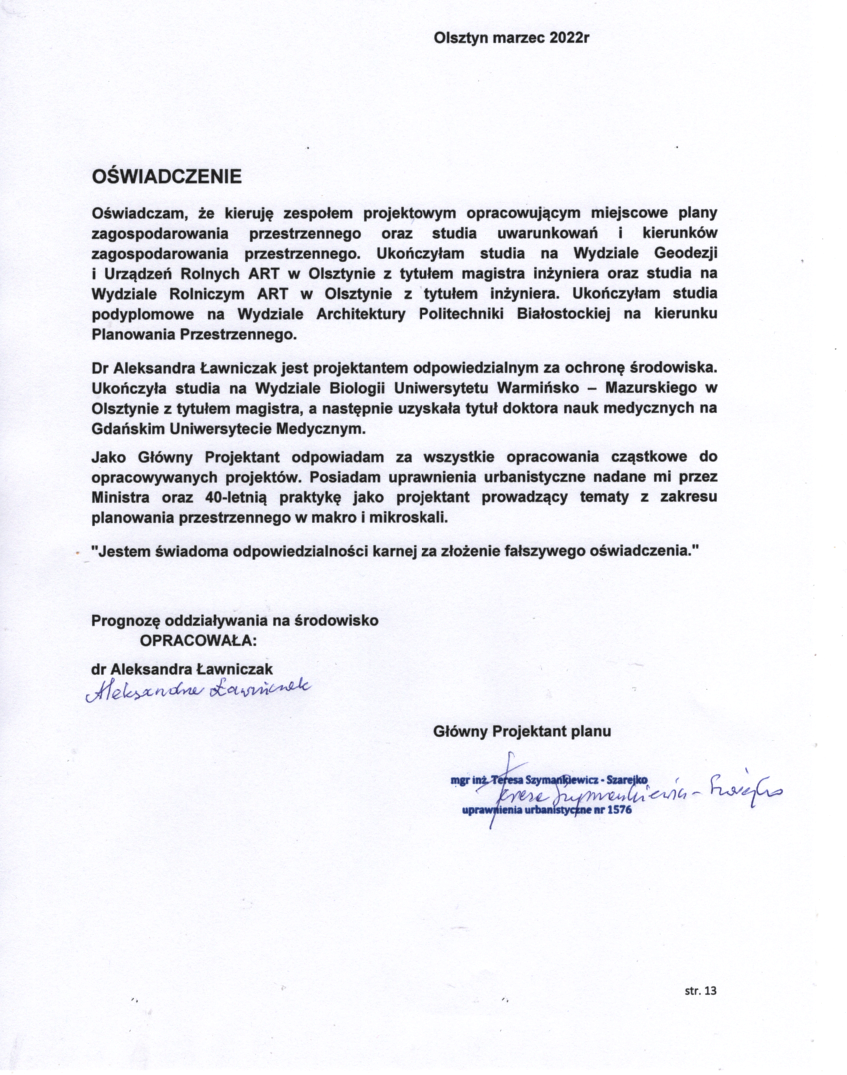 Numer arkusza zmiany planuDotychczasowe użytkowanie terenu oraz ustalenia obowiązującego planuProjekt zmiany planuAr. Nr 1Na terenie objętym zmianą planu w części była zlokalizowana oczyszczalnia ścieków, której teren został zrekultywowany. W drugiej części były tereny rolne – faktycznie ugory porośnięte samosiewem.Na projektowanym terenie pod funkcje PPS – tereny przemysłu składów i magazynów. Od strony północnej znajduje się nowa czynna oczyszczalnia ścieków i grunty rolne, od strony wschodniej w odległości ok.250 m znajduje się stacja paliw oraz magazyny i sklep z materiałami budowlanymi oraz działki ogrodnicze. Od strony zachodniej w pobliżu ok. 20 m znajduję stacja regazyfikacji oraz pola uprawne. Od strony południowej za drogą wojewódzką nr 527 w odległości ok. 50 m znajduje się stacja obsługi pojazdów dalej w odległości ok. 150 znajduje się mleczarnia oraz istniejąca zabudowa zagrodowa.Art. Nr 2Istniejący cmentarz czynny, tereny rolneOd istniejącego cmentarza zgodnie z obowiązującymi przepisami została wyznaczona strefa ochrony sanitarnej o szerokości 50m. W strefie obowiązuje zakaz realizacji zabudowy mieszkalnej, zakładów produkujących artykuły żywności, zakładów żywienia zbiorowego bądź zakładów przechowujących artykuły żywności oraz studzien, źródeł i strumieni, służących do czerpania wody do picia i potrzeb gospodarczych; Ark. Nr 3Dotychczas tereny te były wykorzystywane rolniczo w obowiązującym planie przeznaczone były w części pod projektowaną zabudowę mieszkalno-usługową i  w części na cele rolne. Projektowana jest na tym terenie zabudowa mieszkalna jednorodzinna, wolnostojąca.Ark. Nr 4Dotychczas teren ten był przeznaczony w obowiązującym planie, w części pod zabudowę mieszkalno – usługową, a w części na tereny rolne z istniejącym siedliskiem, w oparciu o które będzie realizowana nowa zabudowa zagrodowa  Projektowany teren zabudowy zagrodowej. Od strony wschodniej bezpośrednio znajdują zabudowania istniejącej zagrody, natomiast od  strony południowej i zachodniej są to tereny rolne.Ark. Nr 5W obowiązującym miejscowym planie to tereny użytkowane rolniczo, które od północy i wschodu sąsiadują z zabudową mieszkalno - usługową.Projektowana zabudowa mieszkalna jednorodzinna, wolnostojąca będzie uzupełniała istniejącą zabudowę mieszkalną. Ark. Nr 6W obowiązującym miejscowym planie teren to tereny rolne położone w sąsiedztwie rzeki. Generalnie jest to teren wyłączony z zabudowy tylko przy ul Ostródzkiej sąsiaduje z zabudową wsi objętą ochroną konserwatorskąProjektowany teren przeznaczony pod zabudowę mieszkalną jednorodzinną  przy ulicy i teren zieleni naturalnej od strony rzeki. Od strony północnej  bezpośrednio przylega do terenów zabudowanych, od strony wschodniej ulicą Ostródzką w odległości ok. 40 m tereny zabudowane, od strony południowej i zachodniej tereny rolne.Ark. Nr 7W obowiązującym miejscowym planie to tereny pod projektowaną zabudowę usługową, z ograniczeniami wynikającymi z sąsiedztwa ujęcia wody ze strefą ochrony bezpośredniej. Ograniczenia wynikające z ochrony ujęcia wody są wpisane do ustaleń dla terenów zabudowy mieszkaniowej.Projektowany tereny zabudowy mieszkalnej jednorodzinnej wolnostojącej. Od strony południowej bezpośrednio przylegają tereny zabudowane, od strony wschodniej teren przylega do istniejącej hydroforni zaopatrującej w 80% w wodę mieszkańców gminy, od strony północnej za drogą wojewódzką w odległości ok. 120 m znajduje się stacja paliw, od strony północno-wschodniej w odległości ok. 80 m znajduję się przetwórnia mięsa, od strony zachodniej bezpośrednio przylegają tereny upraw ogrodniczych – sad. Ark. Nr 8W obowiązującym miejscowym planie tereny te są przeznaczone pod zabudowę mieszkalno – usługową i turystyczną a faktycznie są  terenami upraw rolnychProjektowane tereny zabudowy mieszkalnej jednorodzinnej wolnostojącej. Tereny od strony zachodniej, północnej i wschodniej bezpośrednio przylegają do terenów zabudowanych pod zabudowę jednorodzinną, od strony południowej za drogą wojewódzką znajdują się tereny upraw rolnych, w odległości ok. 280 m znajduje się ferma drobiu.Ark. Nr 9W obowiązującym planie miejscowym są to tereny upraw ogrodniczych, natomiast użytkowane są jako tereny rolneProjektowane tereny zabudowy mieszkalnej jednorodzinnej z usługami. Od strony północnej, wschodniej i zachodniej tereny te bezpośrednio przylegają do terenów zabudowanych. Od strony południowej bezpośrednio przylegają do terenów upraw rolnych, a dopiero w odległości ok. 160 m znajdują się tereny zabudowane.Ark. Nr10W obowiązującym planie miejscowym tereny te projektowane były pod bazę gospodarki komunalnej, faktycznie wykorzystywane są jako tereny  działek ogrodowych i warzywnych.Obecnie projektowane są na tereny ogrodów działkowych. Od strony północno – wschodniej za drogą gminną znajdują się tereny zabudowy jednorodzinnej, od strony północno-wschodniej są to tereny zabudowy wielorodzinnej (bloki mieszkalne), od strony zachodniej przylegają do terenów zabudowanych budynkiem kotłowni, od południowej bezpośrednio przylegają do terenów upraw rolnych a w odległości ok.70 m są to tereny zabudowane jednorodzinnymi budynkami mieszkalnymi na podstawie decyzji ustalających warunki zabudowy.(wydano 4 decyzje poza obowiązującym planem)Działania w planieprzewidywane znaczące oddziaływania (w tym oddziaływania bezpośrednie, pośrednie, wtórne, skumulowane, krótkoterminowe, średnioterminowe i długoterminowe, stałe i chwilowe oraz pozytywne i negatywne) na następujące zagadnienia i aspekty środowiska:przewidywane znaczące oddziaływania (w tym oddziaływania bezpośrednie, pośrednie, wtórne, skumulowane, krótkoterminowe, średnioterminowe i długoterminowe, stałe i chwilowe oraz pozytywne i negatywne) na następujące zagadnienia i aspekty środowiska:przewidywane znaczące oddziaływania (w tym oddziaływania bezpośrednie, pośrednie, wtórne, skumulowane, krótkoterminowe, średnioterminowe i długoterminowe, stałe i chwilowe oraz pozytywne i negatywne) na następujące zagadnienia i aspekty środowiska:przewidywane znaczące oddziaływania (w tym oddziaływania bezpośrednie, pośrednie, wtórne, skumulowane, krótkoterminowe, średnioterminowe i długoterminowe, stałe i chwilowe oraz pozytywne i negatywne) na następujące zagadnienia i aspekty środowiska:przewidywane znaczące oddziaływania (w tym oddziaływania bezpośrednie, pośrednie, wtórne, skumulowane, krótkoterminowe, średnioterminowe i długoterminowe, stałe i chwilowe oraz pozytywne i negatywne) na następujące zagadnienia i aspekty środowiska:przewidywane znaczące oddziaływania (w tym oddziaływania bezpośrednie, pośrednie, wtórne, skumulowane, krótkoterminowe, średnioterminowe i długoterminowe, stałe i chwilowe oraz pozytywne i negatywne) na następujące zagadnienia i aspekty środowiska:przewidywane znaczące oddziaływania (w tym oddziaływania bezpośrednie, pośrednie, wtórne, skumulowane, krótkoterminowe, średnioterminowe i długoterminowe, stałe i chwilowe oraz pozytywne i negatywne) na następujące zagadnienia i aspekty środowiska:przewidywane znaczące oddziaływania (w tym oddziaływania bezpośrednie, pośrednie, wtórne, skumulowane, krótkoterminowe, średnioterminowe i długoterminowe, stałe i chwilowe oraz pozytywne i negatywne) na następujące zagadnienia i aspekty środowiska:przewidywane znaczące oddziaływania (w tym oddziaływania bezpośrednie, pośrednie, wtórne, skumulowane, krótkoterminowe, średnioterminowe i długoterminowe, stałe i chwilowe oraz pozytywne i negatywne) na następujące zagadnienia i aspekty środowiska:przewidywane znaczące oddziaływania (w tym oddziaływania bezpośrednie, pośrednie, wtórne, skumulowane, krótkoterminowe, średnioterminowe i długoterminowe, stałe i chwilowe oraz pozytywne i negatywne) na następujące zagadnienia i aspekty środowiska:Symbol terenuRóżnorodnośćbiologicznaludzizwierzętaroślinywodępowietrzePowierzchnię ziemikrajobrazzabytkiZasoby naturalneMNW(-) BO(+/-)(+/-)PO(+/-)PO(0) PO(0) PO(+/-) BN(+)(0)(+)MNU(-) BO(+/-)(+/-)PO      (+/-)PO(0) PO(0) PO(+/-) BN(+)(0)(+)CC(-) PN(+/-)(+/-)PN(-) PN(0) PO(0) BO(+) B(+)(+)(+)IKO(-)BN(+/-)(+/-)PN(-)(0)(-) BO(-) PN(-)(+)(+)PPS(-)BN(+/-)(+/-)PN(-)(0)(-) BO(-) PN(-)(+)(+)ZD(-)BN(+)(+)( +)(-)PN(+)(+) BO(0)(0)(0)ZN(-)BN(+)(+)(+)(+)(+)(+) (0)(0)(0)KPR(-)BN(+/-)(-) PN(-)BN(-) BO(+/-)KO(-) BO(0)(0)(0)KR(-)BN(+/-)(-) PN(-)BN(-) BO(+/-)KO(-) BO(0)(0)(0)